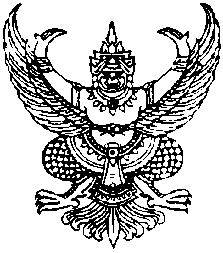 ประกาศองค์การบริหารส่วนตำบลเลิงแฝกเรื่อง  ช่องทางสำหรับการแจ้งเบาะแสป้ายโฆษณาหรือสิ่งอื่นใดที่รุกล้ำทางสาธารณะ หรือไม่ชอบด้วยกฎหมายที่อยู่ในความรับผิดชอบขององค์การบริหารส่วนตำบลเลิงแฝก....................................                   ตามมติคณะรัฐมนตรี เมื่อวันที่ 8 มกราคม 2562 เรื่อง มาตรการป้องกันการละเว้นการปฏิบัติหน้าที่ในการบังคับใช้กฎหมายเกี่ยวกับป้ายโฆษณาบนทางสาธารณะ ตามที่คณะกรรมการป้องกันและปราบกรามการทุจริตแห่งชาติ เสนอและมอบหมายให้กระทรวงมหาดไทยรับมาตรการป้องกันการละเว้นการปฏิบัติหน้าที่ในการบังคับใช้ กฎหมายเกี่ยวกับป้ายโฆษณาบนทางสาธารณะไปพิจารณาดำเนินการ ซึ่งกระทรวงมหาดไทยได้มอบหมายให้ กรมส่งเสริมการปกครองท้องถิ่นดำเนินการและแจ้งหน่วยงานที่เกี่ยวข้องดำเนินการตามมาตรการป้องกันการ ละเว้นการปฏิบัติหน้าที่ในการบังคับใช้กฎหมายเกี่ยวกับป้ายโฆษณาบนทางสาธารณะในมาตรการเร่งด่วน โดยใช้มาตรการทางการบริหาร และจัดให้มีช่องทางสำหรับแจ้งเบาะแสป้ายโฆษณาหรือสิ่งอื่นใดที่รุกล้ำทางสาธารณะหรือไม่ชอบด้วยกฎหมาย นั้น                   ดังนั้น เพื่อให้ดำเนินการในเรื่องดังกล่าวเป็นไปด้วยความเรียบร้อย องค์การบริหารส่วนตำบลเลิงแฝกจึงประกาศกำหนดช่องทางสำหรับการแจ้งเบาะแสป้ายโฆษณาหรือสิ่งอื่นใดที่รุกล้ำทางสาธารณะหรือไม่ชอบด้วยกฎหมาย ที่อยู่ในความรับผิดชอบขององค์การบริหารส่วนตำบลเลิงแฝก เพื่อให้ประชาชนแจ้งเบาะแส โดยมีช่องทางต่างๆ ดังนี้ 	1. แจ้งเบาะแสด้วยตนเอง ณ สำนักงานองค์การบริหารส่วนตำบลเลิงแฝก  72 หมู่ 13              ตำบลเลิงแฝก อำเภอกุดรัง   จังหวัดมหาสารคาม 44130 	2. แจ้งเบาะแสผ่านทางโทรศัพท์หมายเลข 043 - 706511 	3. แจ้งเบาะแสผ่านทางไปรษณีย์ องค์การบริหารส่วนตำบลเลิงแฝก  72  หมู่ 13 ตำบลเลิงแฝก อำเภอกุดรัง    จังหวัดมหาสารคาม 44130 	4. แจ้งเบาะแสผ่านทางเว็บไซต์ http://www.lerngfak.go.th   เมนู ”แจ้งเรื่องร้องทุกข์” 	5. แจ้งเบาะแสผ่าน Facebook : อบต.เลิงแฝก  “กล่องข้อความ (Messenger)”                        ทั้งนี้ ข้อมูลของผู้แจ้งเบาะแส จะถูกเก็บไว้เป็นความลับ ซึ่งจะได้รับการตรวจสอบจาก เจ้าหน้าที่ผู้รับผิดชอบเท่านั้น               จึงประกาศให้ทราบโดยทั่วกัน                       ประกาศ  ณ  วันที่   4  เดือน  ตุลาคม  พ.ศ.  2564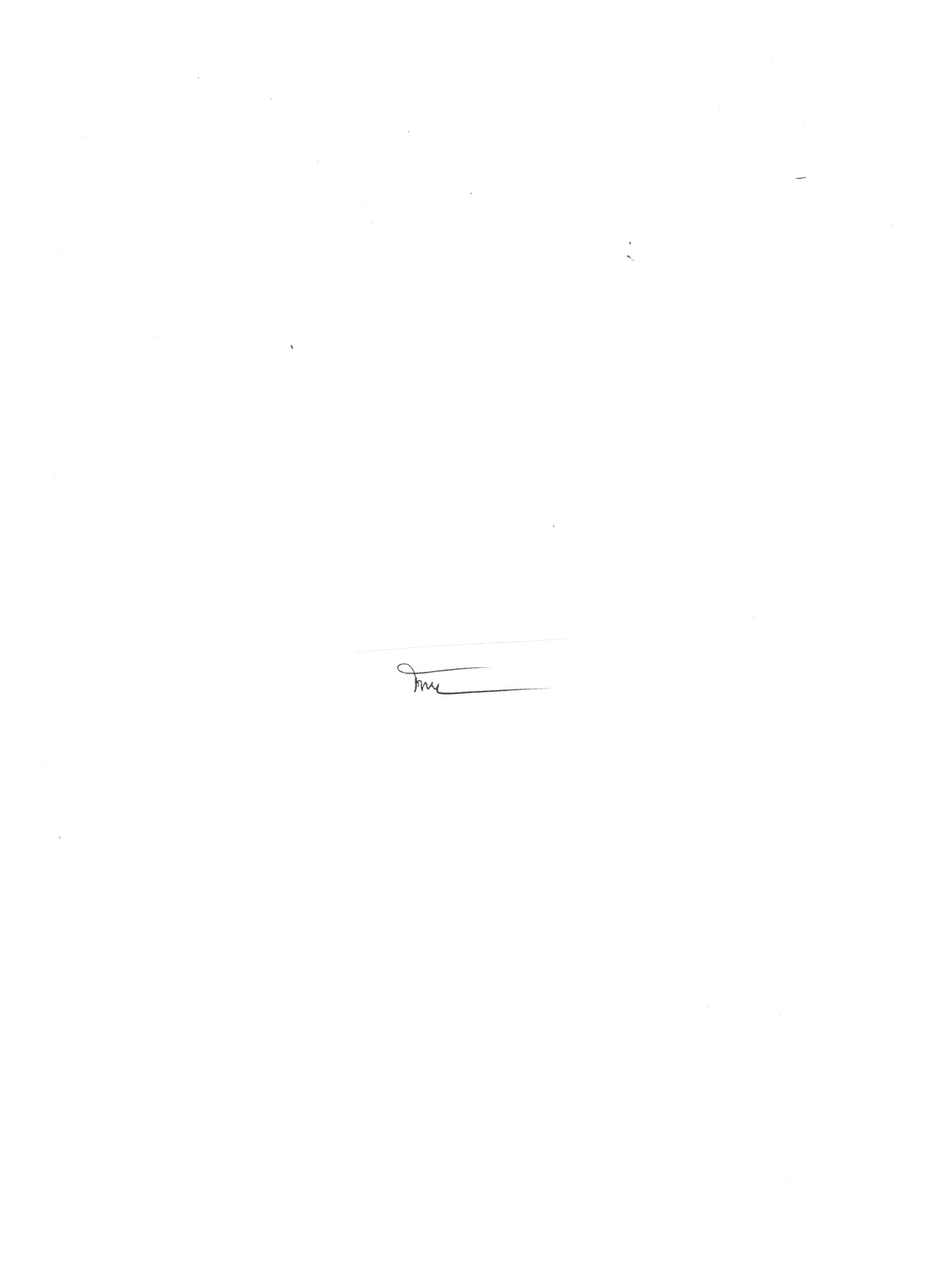                                                                           ( นายสมพร  ทวยจัด )                                                                นายกองค์การบริหารส่วนตำบลเลิงแฝก